  Priorità 3
Migliorare la competitività dei produttori primari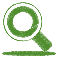 BANDO MISURA 16“Sostegno alla cooperazione di filiera per la creazione e lo sviluppo di filiere corte e mercati locali”Sottomisura 16.4 “Sostegno alla cooperazione di filiera, sia orizzontale che verticale, per la creazione e lo sviluppo di filiere corte e mercati locali e sostegno ad attività promozionali a raggio locale connesse allo sviluppo delle filiere corte e dei mercati locali”Allegato 3 - Piano Aziendale
Bando Misura 16 Sottomisura 16.4 “Sostegno alle filiere corte”FORMAT – PA Sottomisura 16.4 del PSR Basilicata 2014/2020SEZIONE 1 – ANAGRAFICANOME PROGETTO DI FILIERA CORTA: “__________________________________” – ACRONIMO “__________________________________”TIPOLOGIA DI SOGGETTO PROPONENTEContrassegnare la soluzione presceltaImprese agricole singole o associate ATI/ATS/Reti d’Impresa Cooperative/Consorzi/DistrettiANAGRAFICHE AZIENDALI(aggiungere eventuali ulteriori righe)Riepilogo composizione del partenariatoInformazioni sul redattore del Piano AziendaleSEZIONE 2 – SITUAZIONE INIZIALE 2.1 PRESENTAZIONE E SITUAZIONE INIZIALE DELLE AZIENDESEZIONE 3 – IL PROGRAMMA DI INVESTIMENTO3.1  OBIETTIVI ED INTERVENTISEZIONE 4 – ASPETTI FINANZIARI4.1.1 Costo totale degli interventi4.1.2  Budget dei partnersSEZIONE 4 – ASPETTI FINANZIARI4.1 CRONOPROGRAMMA DEGLI INTERVENTILuogo e data_____________________N.AZIENDACUAASEDE LEGALERAPPRESENTANTE LEGALETIPOLOGIA DI PARTNER(DIRETTO / INDIRETTO)PARTNER HO.RE.CA.(SI / NO)EMAILTELEFONO1____ (CAPOFILA)234567Numero totale partners nel progettoNumero totale partners HO.RE.CA.Presenza percentuale partners HO.RE.CA. (B / A)____ %Cognome e nomeTelefonoEmailPosta elettronica certificata (PEC)Presentare il partenariato proponente, evidenziando le caratteristiche delle aziende coinvolte (anche in termini di produzione, comparti, dipendenti, descrizione e ruolo dei partners indiretti, etc.). Se necessario ricorrere a tabelle e grafici.Individuazione dei comparti di produzione primaria che partecipano alla filiera corta3.1.1 Descrivere i fabbisogni da soddisfare e gli obiettivi del progetto3.1.2 Descrivere dettagliatamente gli interventi da realizzare nell’ambito del progetto e la ripartizione degli stessi tra i partners3.1.3 Indicare la durata totale del progettoDURATA TOTALE DEL PROGETTO: __ mesiN.CODICE INTERVENTONOME INTERVENTOCOSTO TOTALE123456789TOTALETOTALETOTALEN.PARTNERS DIRETTIBUDGET TOTALE12345TOTALETOTALEN.INTERVENTI DA REALIZZARE (PUNTO 3.1.2)TRIMESTRETRIMESTRETRIMESTRETRIMESTRETRIMESTRETRIMESTRETRIMESTRETRIMESTRETRIMESTRETRIMESTRETRIMESTRETRIMESTRETRIMESTREN.INTERVENTI DA REALIZZARE (PUNTO 3.1.2)123456789101112123456Il capofila_________________________Il redattore del piano_________________________